Sustainable ProcurementIntroductionThis appendix provides information and practical advice to Western Australian public authorities and government procurement officers on how to integrate sustainability considerations into the procurement process.The information and advice builds on work undertaken by members of the Australian Procurement and Construction Council’s (APCC) Sustainable Procurement Working Group, in particular, procurement guidance material produced by the Queensland Government Chief Procurement Office.Sustainability considerations should be incorporated into every stage of the procurement process, including at the forward procurement planning and budget allocation stages. However, the extent to which sustainability considerations should be applied to a particular procurement will vary depending on a range of factors, including the procurement’s value and significance, the severity of associated sustainability impacts, the maturity of the market and regulatory requirements.Western Australia’s Sustainable Procurement PolicySustainable procurement can minimise a public authority’s environmental impact as well as benefit society and the natural environment and reduce overall operational costs.The State Supply Commission’s Sustainable Procurement policy requires public authorities to consider sustainability during the procurement process, including:preparing procurement plans;preparing Request design, including selection criteria;preparing Request specifications that reflect environmental and social standards, codes or legislation;determining methods of verification of a preferred bidder’s claims made regarding sustainability;writing evaluation reports; andas a measure of a supplier’s contract performance against agreed commitments.Australian and New Zealand Government Framework for Sustainable ProcurementThe APCC has developed the Australian and New Zealand Government Framework for Sustainable Procurement (Framework) as a set of national and trans-Tasman principles to guide Australian State, Territory and Federal governments and the New Zealand Government in implementing sustainable procurement. The Western Australian Government is a signatory to the Framework and its application.The Framework and a number of associated documents are available at www.apcc.gov.au under Publications.What is Sustainable Procurement?Sustainable procurement involves an organisation meeting a need for products and services in a way that achieves value for money and generates benefits not only to the organisation, but also to society and the economy, while minimising damage to the environment.The APCC Framework defines sustainable procurement as “… a process whereby organisations meet their needs for products, services, works and utilities in a way that achieves value for money on a whole of life basis in terms of generating benefits not only for the organisation, but also to society and the economy, whilst minimising damage to the environment.” This definition was developed by the United Kingdom Government commissioned Sustainable Procurement Taskforce in 2006.Key Sustainable Procurement PrinciplesAt a high level, the APCC Framework is built around four broad principles of sustainable procurement. The Framework recommends that these principles should underpin the development and implementation of sustainable procurement strategies, policies, guidelines and tools.Accordingly, the information and advice in this appendix endeavours to reflect the following four key principles:adopt strategies to avoid unnecessary consumption and manage demand;in the context of whole of life value for money, select products and services which have lower environmental impacts across their life cycle compared with competing products and services;foster a viable Australia and New Zealand market for sustainable products and services by supporting businesses and industry groups that demonstrate innovation in sustainability; andsupport suppliers to government who are socially responsible and adopt ethical practices.Sustainable procurement dimensionsSustainable procurement comprises three dimensions: social, environmental and economic sustainability and aims to reduce the adverse environmental, social and economic impacts of purchased products and services throughout their life. Examples of environmental, social and economic impacts are:inputs of natural resources, energy and water in the manufacture, use and disposal of products;pollution produced from the manufacture, use and disposal of products;costs of operation and maintenance over the life of the products;labour conditions in the manufacture, use and disposal of products or delivery of services; andloss of flora and fauna resulting from the removal or alteration of natural resources.Sustainable procurement looks beyond the up-front cost to make purchasing decisions based on the entire life cycle of the products and services, taking into account associated costs, environmental and social risks and benefits, and broader social and environmental implications.Figure 1: Examples of key considerations in sustainable procurement decisions.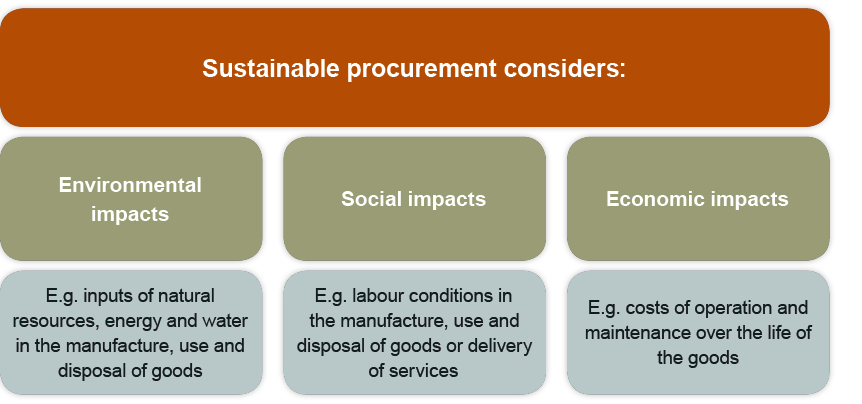 EnvironmentalOverviewEnvironmentally preferable products and services are defined as those that have a lower impact on the environment over the life cycle of the product or service, when compared with competing products or services serving the same purpose.There are significant variations in the sustainability impacts associated with different commodities. In order to ensure that damage to the environment is minimised, it is necessary to determine the impacts that are most significant for a particular commodity.Key environmental issues which might be considered over the life cycle of the product/service include:energy use, and type of energy utilised;water use and water quality impacts;resource use, including the use of non-renewable resources;volume and type of waste;end-of-life options, e.g. recyclability, resource recovery;impact on natural habitat;level of toxic and hazardous substances/waste; andnoise, pollutants and emissions.Desirable outcomes/benefits (examples only):Improved air quality by reducing or eliminating emissions to air (e.g. greenhouse gases, such as carbon dioxide, and other pollutants);Reduced use of water (e.g. water saving or efficiency);Improved water quality by reducing or eliminating releases to water (e.g. chemical pollution of water courses);Improved soil quality by reducing or eliminating releases to land (e.g. chemical fertilisers);Reduced demand on raw materials and natural resources (e.g. sustainable forestry, biodiversity);Reduced use of energy (e.g. energy efficiency, use of renewable energy);Reduced energy emitted (e.g. heat, radiation, vibration, noise); andReduced waste and by-products (e.g. recycling and waste prevention).Where it is not possible to calculate dollar benefits associated with environmental impacts, they can be described in other quantitative terms, for example:energy use (Kwh);usage (megalitres);resource use (kg per product);waste production (kg per product, or percent of product);packaging type and quantity (kg per product); andwastewater parameters (BOD, TSS, P, flow).SocialSocial benefits: Being sustainable is also considering the social factors of a product or service. Suppliers can be socially responsible by adopting ethical practices and being compliant with legislative obligations and other actions that benefit society including inclusiveness, equality, diversity, regeneration and integration.Social impacts that can be taken into consideration across sustainable procurement activities include:supporting suppliers to government who are socially responsible and adopt ethical practices;considering human health impacts;supporting the use of local and emerging small businesses;supporting socially inclusive practices, such as employment and training focused on disadvantaged groups;assessing the impact of occupational health and safety concerns (both here and abroad); andensuring compliance with relevant regulatory requirements.EconomicOverviewSustainable procurement can contribute directly to economic (financial) outcomes including cost savings, for example:procuring products and services that are more efficient to operate and thereby reduce operating costs (including consumables, energy, water and time);capital procurement that achieves reduced through-life costs, e.g. through reduced annual operating and maintenance costs;re-examining requirements, and where appropriate challenging demand at source, so as to avoid procurement in excess of needs;reducing end of life disposal costs and impacts; anddriving supply chain efficiency and developing market competitiveness, innovation and capacity.Some products that may appear more expensive in terms of up-front acquisition cost may in fact provide greater economic benefit over the whole life of the product.Desirable outcomes/benefits (examples only):reduced whole-of-life costs to achieve value for money, including cost savings;supply chain efficiency;job creation (e.g. green technologies, use of local suppliers, creating markets for recycled products, back to work schemes);supporting small and medium enterprises;reducing entry barriers (e.g. facilitating open competition);ensuring suppliers’ agreements are at fair and viable margins; andensuring business continuity (e.g. supply chain resilience).Planning for SustainabilityWherever possible, sustainable procurement considerations should be integrated into the procurement process at the very outset – i.e. at the early procurement planning stage. This should certainly be the case with high value procurements involving a public tender and the development of a procurement plan.Demand Management & Analysis StrategiesBefore embarking on a proposed procurement, public authorities are encouraged to consider relevant demand management strategies that can potentially reduce overall consumption levels, identify more sustainable alternatives, or in some cases negate the need to undertake the procurement.During demand analysis, consideration should be given to the required outcome sought from the procurement and whether the ‘need’ can be met by alternative means. For significant procurements, it is important to articulate how sustainability may contribute to the ‘value for money’ proposition.Demand management may also include a stakeholder consultation where key stakeholders should be identified and sustainability issues introduced into discussions regarding the proposed procurement and its objectives. This will facilitate a better understanding of what sustainability considerations might be incorporated into the requirement specifications. End users, business analysts and technical officers are important stakeholders in this process, as they may be responsible for or have a major influence over developing the specifications.Sustainability Impact AssessmentDepending on the value, sensitivity and complexity of a proposed procurement, there are a number of actions that a public authority or procurement officer can undertake in order to better understand the sustainability aspects and implications. During the procurement planning stage a sustainability impact assessment may be undertaken. The assessment helps to:prioritise those procurements with high sustainability impacts; andunderstand the whole of life environmental and social impacts associated with the product or service to be procured. This will assist in determining the specific sustainability issues, risks and opportunities that the procurement will address and support.A score of 24 on the Sustainability Impact Scoring Chart included below indicates a procurement activity for a product or service with high sustainability impacts.Table 1: Sustainability Impact Scoring Chart* The APCC’s Assessing a Supplier’s Sustainability Credentials provides a useful tool for gauging the capacity of a supplier or industry to meet sustainability requirements – see www.apcc.gov.au under Procurement > Procurement Publications.Contract FormationIn the previous section on procurement planning it was recommended that as a minimum, a procurement plan should identify the likely sustainability impacts of a proposed procurement, the associated sustainability objectives and priorities, and sustainability approach options. This information becomes critical in ensuring that the subsequent Request document adequately addresses sustainability considerations – irrespective of the form the Request is to take.The use of appropriate, well defined qualitative criteria can enable potential respondents to compile their offers in an manner that demonstrates their sustainability credentials and claims, and assists an evaluation panel to compare and assess the relative strengths and weaknesses of each potential supplier based on the merits of their offer. Depending on the procurement, sustainability issues may be covered by a separate qualitative criterion with its own weighting, or incorporated within other criteria such as business systems and processes or organisational capability.While the specific nature of the product or service to be delivered tends to be the focus of the specifications section of a Request, the qualitative requirements section typically emphasises the experience, capacity and service levels of the respondent. Increasingly criteria specifically related to a supplier’s sustainability profile and performance are being used in the evaluation stage of procurement processes. In addition to assessing the sustainability of the products or services on offer, it is important to capture information about a potential supplier’s own sustainability performance and capacity to manage the sustainability impacts of their business.Clearly it is important to develop qualitative criteria that are relevant to the procurement and the market in question, and which can validly be applied to all potential respondents. For example, many small businesses do not have an accredited Environmental Management System in place. Nevertheless, they can still be asked to provide information about what steps they are taking and/or proposing to take to improve the sustainability of their business practices and to minimise environmental impacts appropriate to that industry (e.g. water usage and disposal, waste minimisation, packaging reduction, energy efficiency, etc).Sustainable Approach OptionsConsideration should be given to determining how sustainability will be addressed. The approach adopted will be influenced by such factors as the severity of the sustainability impact; the maturity and number of suppliers in the market; the criticality of the supply arrangement; the contract value and term; and any regulatory frameworks covering the industry.Sustainability may be addressed by:inviting only those suppliers that market research has shown meet a mandatory sustainability requirement; e.g. in a limited market where only a few suppliers can offer a particular recycling service. including minimum accreditations that respondents must have in order to pass through the desk top assessment stage of an evaluation; e.g. possessing a license to operate a high temperature incinerator or having an ISO 14001 certified Environmental Management System. These will be included as pre-qualification requirements, which must be specified with extreme caution as respondents will be excluded from consideration if they do not comply with the pre-qualification requirements.including requirements that encourage respondents to offer items that meet or exceed the Request’s sustainability specifications and/or special conditions of contract; e.g. white goods must have Energy Star rating above a specified threshold.including a requirement that respondents provide information on a range of sustainability related criteria in order to allow their sustainability credentials to be scored and/or compared; e.g. provide evidence of any program or initiative your organisation has in place to minimise/reduce the amount of packaging used.including a contractual requirement that respondents should move to the provision of more sustainable products over time, should they be awarded a contract; e.g. the supplier to increase the proportion of products covered by a certain class of environmental label over the term of the contract.including contract clauses and/or key performance indicators that aim to achieve a specified level of sustainability performance; e.g. quarterly reporting on the proportion of products offered covered by a recognized environmental label.Contract ManagementMonitoring Sustainable PerformanceWhere a contract includes sustainability provisions or specific sustainability key performance indicators (KPIs), public authorities must monitor contractor compliance with these provisions.Sustainability KPIs must be measurable and clearly defined. The contract should specify actions that may result if there is a downward trend or fall in performance against any agreed benchmark or threshold. Potential approaches to addressing sustainability through KPIs may include:setting specific targets or actions that the supplier is required to meet within a prescribed timeframe ― e.g. requiring a contractor that indicated in their offer they were moving towards implementing an ISO 14001 accredited Environmental Management System, to achieve accreditation within one year of contract commencement.requiring a contractor to progressively increase the sustainability performance of their products ― e.g. a minimum of 30% of a supplier’s product catalogue have a certain environmental certification or eco-label standard within two years of contract commencement, and this is to rise to 40% by the end of year four.requiring supply chain initiatives or reporting ― e.g. reporting on the origin and certification of products or components (such as imported timbers).requiring contractors to provide a general update (e.g. an annual report) on their progress, initiatives and innovations relating to sustainability.In order to have the information available to measure the benefits associated with sustainable procurement, it is vital that related performance measures and reporting requirements are specified in the Request document. It is then the responsibility of the contract manager to proactively manage the contract and ensure that KPIs are monitored and reporting requirements met.Purchasing from a Standing ArrangementWith CUAs, standing offer arrangements or preferred supplier panels, where a range of buyers utilise a contract on an on-going basis, it is critical that buyers are educated and kept informed about the sustainability objectives and buying arrangements/rules for the contract. Ideally, contract developers and managers should produce guidance material for contract users/buyers that specify the most sustainable products or services available under the arrangement and highlight the key sustainability impacts and issues associated with utilising the contracted items.Where applicable, the guidance material (i.e. Buyers’ Guide, fact sheet, smarter buying brochure, product catalogue, etc) should also detail potential demand management strategies. For example, the Buyers’ Guide for a contract supplying copy paper might recommend that agencies set their printers to default to duplex printing in order to reduce paper usage, as well as providing information regarding the recycled content of different papers available under contract.As a minimum, buyers should be made aware of the sustainability implications of their buying behaviour and how they may minimise negative impacts. There is no point building in more sustainable options into such contracts without educating the buyers accordingly.Contract ReviewAt the end of a contract, or when deciding whether to exercise any available extension options sustainability performance should be included as part of the contract review process. Before deciding if a contract should be renewed or extended it is important to:review performance against the agreed sustainability KPIs;determine whether the desired sustainability objectives have been met and/or exceeded, and whether they still align to the Government’s and/or the public authority’s sustainable procurement strategy;assess whether the public authority’s value as a client has changed or whether the market has changed (i.e. are there new suppliers in the market or new, more sustainable products available); anddocument findings and lessons learned, so that this information can be used in the planning stage for any future contract.Criteria/QuestionRating/ScoreDoes the procurement have a significant environmental or social impact/risk?3 High – significant environmental or social impact/risk.2 Medium – some environmental or social impact/risk.1 Low – little or no environmental or social impact/risk.What degree of influence does the public authority have in the particular supply market?3 High – high level of influence.2 Medium – moderate level of influence.1 Low – minimal influence.Does the supply market have a proven sustainable procurement capability?*3 High – strong and proven capability.2 Medium – moderate capability.1 Low – little or no capability.Does the procurement align with or support the public authority’s strategic and sustainable business goals?3 High – strong alignment.2 Medium – some alignment.1 Low – little or no alignment.How much effort and cost will be required to implement and contract manage the sustainability requirements?3 High – little effort and resources will be required.2 Medium – moderate effort and resources will be required.1 Low – significant effort and resources will be required.How difficult will it be to encourage end users to change their current practices?3 High – little effort and resources will be required.2 Medium – moderate effort and resources will be required.1 Low – significant effort and resources will be required.Are there any links with other sustainability initiatives underway within the public authority or elsewhere in government?3 High – strong links with other sustainability initiatives.2 Medium – some links with other sustainability initiatives.1 Low – no links with other sustainability initiatives.What is the availability of sustainability expertise within the public authority to undertake the procurement?3 High – suitable expertise exists and is available.2 Medium – some expertise exists and may be available.1 Low – in-house expertise does not exist.